Allegato DDichiarazione  - Assenza cause di esclusione e requisiti di partecipazione – IMPRESA AUSILIARA)CENTRALE UNICA DI COMMITTENZAC.U.C. MONTI DAUNIComuni Associati  Deliceto, Bovino, Candela, Sant’Agata di Puglia, Rocchetta Sant’Antonio, Panni, Celle            S. Vito, Monteleone di Puglia, Orsara di Puglia.http://suamontidauni.legsolution.net - pec: sua.montidauni@pec.it  Sede di riferimento: Comune di DELICETO – Corso Regina Margherita, 45 - 71026 – DELICETO (FG) Tel. 0881 967411 – Fax 0881 967433 COMUNE DI ORSARA DI PUGLIA (FG)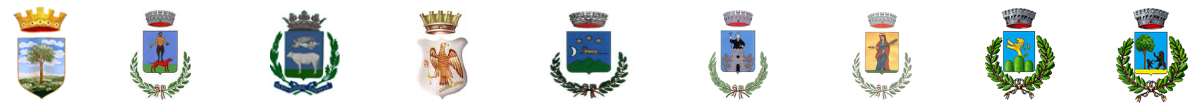 Piazza XX Settembre – 71027Orsara di Puglia (FG)  - tel. 0881964013 – telefax 0881964013Part. IVA 00427820717Cod. Fisc. 80002200717Cod. Istat 071035Sito: http://www.comune.orsaradipuglia.fg.it   PEC:comune@pec.comune.orsaradipuglia.fg.itIl sottoscritto …………………………………………………… nato il ……………………… a ……………………………………... in qualità di …………………………………………………. dell’impresa ……………………………………………………………………….. con sede in ………………………………………………… con codice fiscale n… …………………………………… con partita IVA n …………………………………………….. con la presenteDICHIARADi partecipare alla gara in epigrafe nella qualità di impresa ausiliaria per l’assolvimento dei requisiti di qualificazione richiesti di cui l’impresa ausiliata …………………….…….. è carente  ed in particolare  di ................................................................................................................ATTESTAdi non partecipare alla gara in proprio o associata o consorziata ai sensi dell’articolo 45 D.Lgs, 50/2016SI OBBLIGAverso il concorrente ………………. e verso il comune di Orsara di Puglia  a mettere a disposizione per tutta la durata dell’appalto le risorse necessarie di cui il concorrente è carente ed in particolare di .............................................................................................................................. di cui è in possesso come da successiva dichiarazione ed in particolare:- le seguenti risorse economiche o garanzie …………………………….- le seguenti attrezzature, mezzi, macchinari ……………………………………….- i seguenti beni finiti e materiali …………………………- il seguente personale …………………………..;DIMENSIONE AZIENDALE (DIPENDENTI)  Da 0 a 5	      Da 6 a 15	 Da 16 a 50		 Da 51 a 100	 Oltre 100C.C.N.L. APPLICATO : ....................................................................................................Il sottoscritto, inoltre, ai sensi degli articoli 46 e 47 del D.P.R. 28 dicembre 2000, n. 445 e s.m.i. consapevole delle sanzioni penali previste dall’articolo 76 del medesimo D.P.R. 445/2000 e s.m.i., per le ipotesi di falsità in atti e dichiarazioni mendaci ivi indicate:DICHIARAdi non trovarsi nelle condizioni previste nell’articolo 80, del D.lgs 50/2016 e più precisamente dichiara: a) che non si trova in stato di fallimento, di liquidazione coatta, di concordato preventivo, e che nei riguardi dello stesso non è in corso un procedimento per la dichiarazione di una di tali situazioni;oppurea) che sono cessate le incapacità personali derivanti da sentenza dichiarativa di fallimento o di liquidazione coatta con la riabilitazione civile, pronunciata dall’organo giudiziario competente in base alle condizioni e con il procedimento previsto dagli articoli 143-145 del RD 267/1942;oppure a) che è venuta meno l’incapacità a contrarre prevista nei casi di amministrazione controllata (art. 187 e ss legge fallimentare) e di concordato preventivo 8art. 160 ss legge fallimentare) per revoca (art. 192 legge fallimentare) o per cessazione dell’amministrazione controllata (art. 193 legge fallimentare) ovvero per chiusura del concordato pereventivo attraverso il provvedimento del giudice delegato che accerta l’avvenuta esecuzione del concordato (art. 185 e 136 legge fallimentare) ovvero di risoluzione o annullamento dello stesso (art. 186 legge fallimentare);oppure a) che si è concluso il procedimento di amministrazione straordinaria di cui al D.Lgs. n. 270/99;*****b) (Tale dichiarazione deve essere resa da tutti i soggetti di cui all’art. 45 del D.Lgs 50/2016  compresi eventuali procuratori generali o speciali titolari di potere di rappresentanza ed institori,  che non è pendente, nei propri confronti, procedimento per l'applicazione di una delle misure di prevenzione di cui all'art. 3 della legge 27.12.1956 n. 1423 o di decadenza o di sospensione di cui all'art. 67 del D.Lgs. 06/09/2011 n. 159;*****c) che nei propri confronti non è stata pronunciata sentenza di condanna passata in giudicato o emesso decreto penale di condanna divenuto irrevocabile, oppure sentenza di applicazione della pena su richiesta ai sensi dell'art. 444 del codice di procedura penale, per reati gravi in danno dello Stato o della Comunità che incidono sulla moralità professionale; altresì, che nei propri confronti, non è stata emessa una condanna, con sentenza passata in giudicato, per uno o più reati di partecipazione a un’organizzazione criminale, corruzione, frode, riciclaggio, quali definiti dagli atti comunitari citati all’art. 45,  paragrafo 1,  Direttiva Ce 2004/18; oppurec) che nei propri confronti: .......................................…………………….....…………………………………. ……………………………………………………………………………………………………………........................................(Devono essere indicate tutte le condanne penali riportate,  comprese quelle per le quali si abbia beneficiato della non menzione. Il concorrente non è tenuto ad indicare nella dichiarazione le condanne per reati depenalizzati ovvero dichiarati estinti dopo la condanna stessa, né le condanne revocate, né quelle per le quali è intervenuta la riabilitazione);*****(barrare l’ipotesi che ricorre)d) che, nell’anno antecedente la data di pubblicazione del presente bando di gara, non sono cessati dalla carica soggetti aventi poteri di rappresentanza o di impegnare la società o aventi la qualifica di direttore tecnico;oppured) che, nell’anno antecedente la data di pubblicazione del presente bando sono cessati dalla carica soggetti aventi poteri di rappresentanza o di impegnare la società o aventi la qualifica di direttore tecnico, come di seguito individuati………………………………………………………………………........................................... (indicare cognome, nome, data e luogo di nascita, carica ricoperta,  data di cessazione dalla carica)e che nei confronti dei seguenti soggetti cessati....................................................................................................................................……...................................................................................................................................................................................................................................................................non è stata pronunciata sentenza di condanna passata in giudicato, o emesso decreto penale di condanna divenuto irrevocabile, oppure sentenza di applicazione della pena su richiesta ai sensi dell'art. 444 del codice  di procedura penale, per reati gravi in danno dello Stato o della Comunità che incidono sulla moralità  professionale, né è stata emessa una condanna, con sentenza passata in giudicato, per uno o più reati di partecipazione a un’organizzazione criminale, corruzione, frode, riciclaggio, quali definiti dagli atti comunitari citati all’art. 45,  paragrafo 1 Direttiva Ce 2004/18;oppure e che nei confronti dei seguenti soggetti cessati  ...........................................................................................................................................................................................................................................................................................................................................................................................................è stata pronunciata sentenza di condanna passata in giudicato, o emesso decreto penale di condanna divenuto irrevocabile, oppure sentenza di applicazione della pena su richiesta ai sensi dell'art. 444 del codice di procedura penale, per reati gravi in danno dello Stato o della Comunità che incidono sulla moralità  professionale. L’impresa dimostra che vi è stata completa ed effettiva dissociazione dalla condotta penalmente sanzionata mediante :…………………………………………………………………………………………..........................................................................................................................................…oppuree che nei confronti dei seguenti soggetti cessati                                                               ...............................................................................................................................................................................................................................................................................................................................................................................................................................................................................................................................è stata emessa una condanna, con sentenza passata in giudicato, per uno o più reati di partecipazione a un’organizzazione criminale, corruzione, frode, riciclaggio, quali definiti dagli atti comunitari citati all’art. 45,  paragrafo 1 Direttiva Ce 2004/18. L’impresa dimostra che vi è stata completa ed effettiva dissociazione dalla condotta penalmente sanzionata mediante :.........................................................................................................………………………………….........................................................................…...........................................................................................................................................................................................(Devono essere indicate tutte le condanne penali riportate,  comprese quelle per le quali si abbia beneficiato della non menzione. Il concorrente non è tenuto ad indicare nella dichiarazione le condanne per reati depenalizzati ovvero dichiarati estinti dopo la condanna stessa, né le condanne revocate, né quelle per le quali è intervenuta la riabilitazione);*****e) di non aver violato il divieto di intestazione fiduciaria posto dall’articolo 17 della legge 19 marzo 1990, n. 55;*****f) di non avere commesso gravi infrazioni debitamente accertate alle norme in materia di sicurezza ed ogni altro obbligo derivante dai rapporti di lavoro, risultanti dai dati in possesso dell’Osservatorio;*****g) di non aver commesso grave negligenza o malafede nella esecuzione delle prestazioni affidate dalla stazione appaltante che ha bandito la gara e che non ha commesso un errore grave nell’esercizio dell’attività professionale, accertato con qualsiasi prova da parte della stazione appaltante;*****h) di non avere commesso violazioni gravi definitivamente accertate rispetto agli obblighi relativi al pagamento delle imposte e tasse, secondo la legislazione italiana o quella dello Stato in cui l’operatore economico è stabilito;*****i) che nei propri confronti,  non risulta l’iscrizione nel casellario informatico per aver presentato falsa dichiarazione o falsa documentazione in merito a requisiti e condizioni rilevanti per la partecipazione a procedure di gara e per l’affidamento dei subappalti;*****j) di non aver commesso violazioni gravi definitivamente accertate alle norme in materia di contributi previdenziali ed assistenziali, secondo la legislazione italiana o dello Stato in cui l’operatore  economico è stabilito; *****(barrare l’ipotesi che ricorre) k) la propria condizione di non assoggettabilità agli obblighi di assunzioni obbligatorie di cui alla legge n. 68/99 (nel caso di concorrente che occupa non più di 15 dipendenti oppure nel caso di concorrente che occupa da 15 a 35 dipendenti qualora non abbia effettuato nuove assunzioni dopo il 18 gennaio 2000)oppure k) la propria ottemperanza agli obblighi di assunzioni obbligatorie di cui alla legge n. 68/99 (nel caso di concorrente che occupa più di 35 dipendenti oppure nel caso di concorrente che occupa da 15 a 35 dipendenti che abbia effettuato una nuova assunzione dopo il 18 gennaio 2000);*****l) che nei confronti dell’impresa rappresentata non è stata applicata la sanzione interdittiva di cui all'articolo 9, comma 2, lettera c), del decreto legislativo dell'8 giugno 2001 n. 231 o altra sanzione che comporta il divieto di contrarre con la pubblica amministrazione compresi i provvedimenti interdittivi di cui all'articolo 14 del D.lgs  9 aprile 2008, n. 81;*****m) (Tale dichiarazione deve essere resa da tutti i soggetti indicati nell’art. 45 del D.Lgs 50/2016  compresi eventuali procuratori generali o speciali titolari di potere di rappresentanza ed institori),  di non ricadere nelle cause di esclusione di cui all’art. 80, del D.Lgs n.50/2016; in particolare, in relazione ai reati previsti e puniti dagli articoli 317 (concussione) o 629 (estorsione) del codice penale, aggravati ai sensi dell’articolo 7 del decreto-legge n. 152 del 1991, convertito dalla legge n. 203 del 1991 (in quanto commessi avvalendosi delle condizioni previste dall'articolo 416-bis del codice penale o al fine di agevolare l'attività delle associazioni mafiose previste dallo stesso articolo), per i quali vi sia stata richiesta di rinvio a giudizio formulata nei confronti dell’imputato nell’anno antecedente la data di pubblicazione del bando di gara:      di non essere  vittima di alcuno dei predetti reati;      di essere stato vittima dei predetti reati e (indicare una delle due opzioni) di aver  denunciati i fatti all’autorità giudiziaria;di non  aver denunciato i fatti all’autorità giudiziaria ma per tali fatti non vi sia stata richiesta di rinvio a giudizio formulata nei confronti dell’imputato nell’anno antecedente la data di pubblicazione del bando di gara;di essere stato  vittima dei predetti reati e di non aver denunciati i fatti all’Autorità giudiziaria, e che dalla richiesta di rinvio a giudizio formulata nei confronti dell’imputato nell’anno antecedente la data di pubblicazione del bando di gara, emergono i seguenti indizi:       ............................................................................................................................................................................................................................................................................................................................................................................................................       e nella richiesta  di rinvio  a giudizio:  gli è stata riconosciuta l'esimente di cui all'art. 4, primo comma, della Legge n. 689 del 1981 (fatto commesso nell'adempimento di un dovere o nell'esercizio di una facoltà legittima ovvero in stato di necessità o di legittima difesa)  non gli è stata riconosciuta l'esimente di cui all'art. 4, primo comma, della Legge n. 689 del 1981 (fatto commesso nell'adempimento di un dovere o nell'esercizio di una facoltà legittima ovvero in stato di necessità o di legittima difesa) *****(barrare l’ipotesi che ricorre)n) di non trovarsi in una situazione di controllo, ai sensi dell’art. 2359 del codice civile, con alcun soggetto e di aver formulato l’offerta autonomamente;oppuren) di non essere a conoscenza della partecipazione alla presente procedura di soggetti che si trovano, nei confronti dell’impresa, in situazione di controllo, ai sensi dell’art. 2359 del codice civile e di aver formulato l’offerta autonomamente;oppuren) di essere a conoscenza della partecipazione alla presente procedura di soggetti che si trovano, nei confronti dell’impresa, in situazione di controllo, ai sensi dell’art. 2359 del codice civile e di aver formulato l’offerta autonomamente;*****o) l’inesistenza di misure cautelari interdittive ovvero di divieto temporaneo di stipulare contratti con la Pubblica Amministrazione previsti da altre disposizioni legislative e regolamentari;*****(barrare l’ipotesi che ricorre)p) che l’impresa non si è avvalsa di piani individuali di emersione di cui all’art. 1 bis, comma 14 della legge n. 383/2001 e s.m.i.;Oppurep) che l’impresa si è avvalsa di piani individuali di emersione di cui all’art. 1 bis, comma 14 della legge n. 383/2001 e s.m.i., ma che il periodo di emersione si è concluso entro il  termine ultimo di presentazione dell’offerta;*****q) di aver adempiuto e di osservare all’interno della propria azienda, agli obblighi di prevenzione e sicurezza previsti dalla vigente normativa;*****r) che l’impresa è iscritta nel registro delle imprese della Camera di Commercio, Industria, Artigianato e Agricoltura della Provincia di ………………………………. per le seguenti attività:…………………………………………………………………………………………………………………...............................................................................................................................................................e che i dati dell’iscrizione sono i seguenti (per gli operatori economici stabiliti in stati diversi dall’Italia, ex art. 45 del D.lgs 50/2016,  indicare i dati di iscrizione nell’Albo o Lista ufficiale dello Stato di appartenenza):- numero di iscrizione  …………………………………...............................…………….......………..……….- data di iscrizione  ………………………………………………………….....................................….……….- durata della ditta/data termine ………………………………………………………………...........................- forma giuridica……………………………...........................…………………………………………………- codice fiscale……….............………………………Partita IVA....................................………………….......……………………………….- codice attività: ……………………………………………………............................................................- categoria:           micro impresa          piccola impresa;          media impresa;          grande impresa     Titolari se trattasi di impresa individuale, soci se trattasi di società in nome collettivo, soci accomandatari se trattasi di società in accomandita semplice, amministratori muniti di potere di rappresentanza, socio unico persona fisica, socio di maggioranza in caso di società con meno di quattro soci se si tratta di altro tipo di società o consorzio, direttori tecnici, compresi eventuali procuratori generali o speciali titolari di potere di rappresentanza ed institori (indicare i nominativi, le qualifiche, le date di nascita e il luogo di residenza e la qualifica):........................................................………………………………………………......................................................................................................................................................................................................(eventuale)- che la società è composta da meno di 4 soci, che i soci sono ………...............................................................................................................…..……………...............................................................................................................……………...............................................................................................................e che il socio di maggioranza è …………............................................................................................................…......................................................................................................................................................................... di cui si allega dichiarazione (nel caso di quote possedute da due soci in misura uguale la dichiarazione deve essere resa da entrambi)*****s) di mantenere regolari posizioni previdenziali ed assicurative presso:    INPS		(sede di ............................................	matricola n. ……....................),     INAIL	(sede di ………..................……...... 	matricola n. .........................),   e di essere in regola con i relativi versamenti.*****u) di essere informato, ai sensi e per gli effetti di cui all’articolo 13 del D.Lgs. 196/03, che i dati personali raccolti saranno trattati, anche con strumenti informatici, esclusivamente nell’ambito del procedimento per il quale la presente dichiarazione viene resa.*****w) di non trovarsi nelle condizioni di cui agli art. 43 e 44 del D.Lgs n. 286 del 22/7/1998 (Testo Unico delle disposizioni concernenti la disciplina dell’immigrazione e norme sulla condizione dello straniero); *****x) di non trovarsi nelle condizioni di cui all’art. 41 del D.Lgs n. 198 dell’11/4/2006 recante il “Codice delle pari opportunità tra uomo e donna, a norma dell’art. 6 della Legge del 28/11/2005 n. 246; *****y) ai fini delle comunicazioni relative al presente appalto di eleggere domicilio in ………….……………..….….. (…...)  via ………................................... n........... cap …………………....... fax  ……….............   Pec ……....................................……….……;*****aa) che l’Ufficio dell’Agenzia delle Entrate presso il quale si è iscritti è il seguente:………………………………………………………………………………………………………………….bb) che la sede del competente Tribunale è la seguente ......................................................................................................................................................................................................................................................................................................................................................................................................................................cc) di essere informato, ai sensi e per gli effetti di cui all’articolo 13 del D.Lgs. 196/03, che i dati personali raccolti saranno trattati, anche con strumenti informatici, esclusivamente nell’ambito del procedimento per il quale la presente dichiarazione viene resa.*****dd) di possedere i seguenti requisiti di capacità economico finanziaria e di capacità tecnica  e più specificatamente: ..............................................................................................................................................................................................................................................								DATA, TIMBRO E FIRMAN.B.- La domanda e la dichiarazione devono essere corredate da fotocopia, non autenticata, di documento di identità del sottoscrittore.DICHIARAZIONE A CORREDO DELLA DOMANDA DELL’OFFERTAIMPRESA AUSILIARIADICHIARAZIONE A CORREDO DELLA DOMANDA DELL’OFFERTAIMPRESA AUSILIARIADICHIARAZIONE A CORREDO DELLA DOMANDA DELL’OFFERTAIMPRESA AUSILIARIALAVORI ISTITUTO SCOLASTICO VIRGILIO SEZIONE ASSOCIATA VIA DELLA CROCE –EFFICIENTAMENTO ENERGETICO LAVORI ISTITUTO SCOLASTICO VIRGILIO SEZIONE ASSOCIATA VIA DELLA CROCE –EFFICIENTAMENTO ENERGETICO CUP: J97F17000590002CIG: 7652608BE3